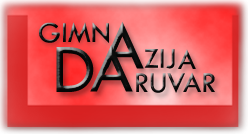 RASPORED DOPUNSKOG RADADopunski rad će se odvijati u grupama, kod svakog predmetnog profesora, u učionicama 31, 32 i F,  prema sljedećem rasporedu:TANJA PRHAL (učenici 1.A i 1.C) i IVICA BRLETIĆ (učenici 2.B i 2.C) - matematikaSNJEŽANA VARGA (učenici 1.B i 2.A) – matematikaNINA TUČEK (učenici 2.A) – engleski jezik24. 6. 2015.  (srijeda)8:00 – 10:2526. 6. 2015.  (petak)8:00 – 10:2529. 6. 2015. (ponedjeljak)10:30 – 12:0030. 6. 2015. (utorak)10:30 -12:0026. 6. 2015.  (petak)8:00 – 10:2529. 6. 2015. (ponedjeljak)8:00 – 10:2530. 6. 2015. (utorak)10:30 – 12:001. 7. 2015. (srijeda)8:00 – 9:3024. 6. 2015.  (srijeda)12:00 – 14:2526. 6. 2015.  (petak)11:00 – 13:2529. 6. 2015. (ponedjeljak)10:30 – 12:0030. 6. 2015. (utorak)10:30 -12:0026. 6. 2015.  (petak)8:00 – 10:2529. 6. 2015. (ponedjeljak)8:00 – 10:2530. 6. 2015. (utorak)10:30 – 12:00